Boyfriend ApplicationThis is an official boyfriend application form.Basic InformationEducation & EmploymentGetting to Know YouDo you workout?   			   If yes, how often per week?   			What are you looking for in a girlfriend?    							How much time do you spend watching sports each week?   			Would you stop watching sports for me? 					Do you snore? 					How do you picture the perfect date?   							Where do you see yourself in 10 years?   							Where do you leave your dirty socks and underwear? 						Past RelationshipsNumber of ex-girlfriends:   										Number of ex-girlfriends you are still in touch with: 					Number of ex-girlfriends who are prettier than me:					How long was your last relationship? 								Why did it end? 											Why would she say it ended? 									How long was your longest relationship? 							Do you want kids?  			 How many?    			                 Have you ever cheated during a relationship?NeverOnly onceOccasionallyI prefer open relationshipsI was drunk at the time so it doesn’t countIf nobody knows it happened it’s not considered cheatingWhy should you get this position?Do you have any special qualities that make you the best candidate for this position?   												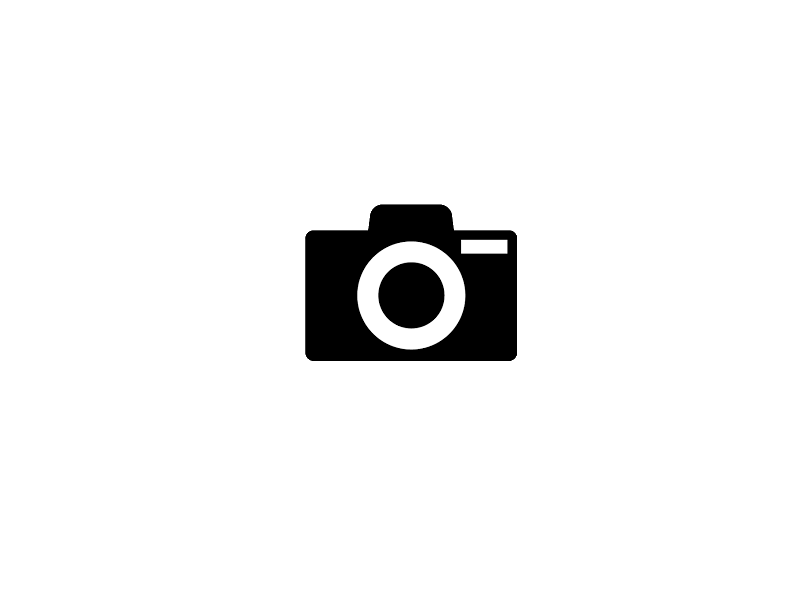 Your application must include a photo to be considered for this position.This photo must be recent (i.e. taken in the last 6 months).First Name: ___________________Last Name: _______________________________Email: ________________________Which city do you live in? _________________Where do you live?With my parentsWith a roommate/sOn my ownIn a home I ownPhone Number: ___________________________Astrological sign: _______________________Age: ____________________Height: _______________________________Hair Color: ________________Eye Color: ____________________________What is your highest level of education? ________________________________What is your highest level of education? ________________________________What did you study?  _________                  Where? _______________________________Are you employed? __________How much do you earn? 			            Do you drive? ______________________Do you have a car? 			What car do you drive? 			What is your religion?   		Do you smoke?  Yes  No  SometimesDo you take drugs?  Yes  No  SometimesDo you cook?    			Best dishes you make:   		How should the toilet seat be left?Up DownHowever it was when I used itFavorite band: ________________Favorite movie: 	________________